SCHEDULE 4: NOTICE OF ELECTION AND CALL FOR NOMINATIONSAn election is to be conducted for members of the school council ofBallarat Secondary CollegeNomination forms may be obtained from the school and must be lodged by 4.00 pm on1 / 3 / 2018 The ballot will close at 4.00 pm on15 / 3 / 2018 Following the closing of nominations a list of the nominations received will be posted at the school. The terms of office, membership categories and number of positions in each membership category open for election are as follows:If the number of nominations is less than the number of vacancies, a notice to that effect and calling for further nominations will be posted in a prominent position at the school.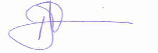 Rick GervasoniPrincipalMEMBERSHIP CATEGORYTERM OF OFFICE NUMBER OF POSITIONSParent memberFrom the day after the date of thedeclaration of the poll in 2018to and inclusive of the date of thedeclaration of the poll in 20203DET employee memberFrom the day after the date of thedeclaration of the poll in 2018to and inclusive of the date of thedeclaration of the poll in 20201